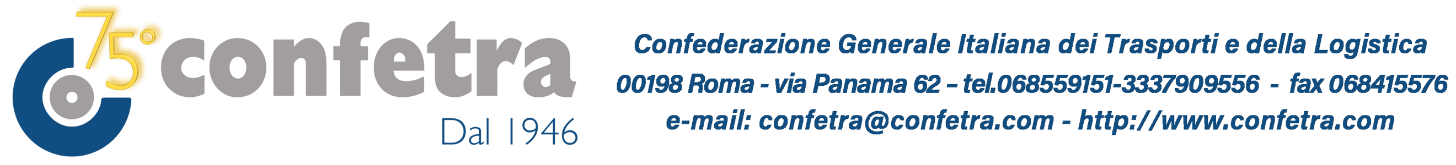 Roma, 18 maggio 2021Circolare n. 170/2021Oggetto: Lavoro – CCNL logistica, trasporto e spedizione – Accordo di rinnovo del 18 maggio 2021.E’ stato rinnovato fino al 31 marzo 2024 il CCNL dipendenti che era scaduto il 31 dicembre 2019. Come da prassi i sindacati si sono riservati di sciogliere entro il 15 giugno la riserva sull’accordo di rinnovo a seguito della consultazione dei lavoratori.Tenuto conto della situazione emergenziale in atto il rinnovo si è concentrato sulla parte economica riconoscendo ai lavoratori un importo medio a regime di 104 euro mensili a cui va aggiunta una somma una tantum di 230 euro uguale per tutti a copertura del periodo di carenza contrattuale. L’importo di 104 euro sarà corrisposto in parte come aumento sui minimi contrattuali (90 euro), in parte a titolo di Elemento Distinto della Retribuzione o EDR (10 euro) e in parte a titolo di bilateralità (4 euro).Chiudono l’intesa gli Avvisi Comuni sottoscritti il 3 dicembre scorso per sollecitare il Governo ad intervenire su una serie di temi strategici per il settore (tra cui costo del lavoro, infrastrutture e legalità) e l’impegno delle parti a lavorare fino al prossimo rinnovo alla modernizzazione del contratto per allinearlo ai cambiamenti in atto all’interno della filiera.Questi nel dettaglio i termini dell’accordo.Aumenti – L’aumento medio mensile sui minimi tabellari di 90 euro lordi, calcolato sul livello 3° Super personale non viaggiante e sul livello B3 personale viaggiante, sarà corrisposto in 4 rate aventi le seguenti decorrenze:15 euro da ottobre 202125 euro da ottobre 202220 euro da ottobre 202330 euro da marzo 2024.EDR – L’EDR di 10 euro mensili lordi, anch’esso da riparametrare, sarà erogato da gennaio 2022 per 13 mensilità, dovrà essere considerato ai fini del TFR ma non avrà incidenza su alcun istituto contrattuale.Bilateralità – I 4 euro mensili per la bilateralità saranno erogati da gennaio 2022 e saranno destinati ad alimentare le quote aziendali per Sanilog (2,5 euro) e per Ebilog (1,5 euro).Una tantum – L’una tantum di 230 euro dovrà essere riconosciuta ai soli lavoratori in servizio al 18 maggio 2021 e sarà corrisposta in 3 rate, di cui la prima di 100 euro entro il prossimo mese di luglio, la seconda di 50 euro con la retribuzione di ottobre 2021 e la terza di 80 euro con la retribuzione di aprile 2022.L’una tantum sarà proporzionalmente ridotta per i lavoratori part-time e per quelli assunti durante il periodo interessato e non dovrà essere considerata ai fini del TFR e dei vari istituti contrattuali.Fabio MarroccoPer riferimenti confronta circ.ri conf.li nn. 116/2021 e 382/2020CodirettoreAllegato unoM/t© CONFETRA – La riproduzione totale o parziale è consentita esclusivamente alle organizzazioni aderenti alla Confetra.© CONFETRA – La riproduzione totale o parziale è consentita esclusivamente alle organizzazioni aderenti alla Confetra.